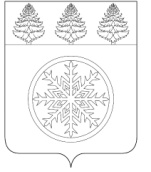 РОССИЙСКАЯ ФЕДЕРАЦИЯИРКУТСКАЯ ОБЛАСТЬД у м аЗиминского городского муниципального образованияРЕШЕНИЕот  23.11.2017				г. Зима					№ 313Об увековечении памяти и установкемемориальной доски Шевчуку С.Н.Руководствуясь Федеральным законом от 06.10.2003 № 131-ФЗ «Об общих принципах организации местного самоуправления в Российской Федерации», Федеральным законом от 25.06.2002 № 73-ФЗ «Об объектах культурного наследия (памятниках истории и культуры) народов Российской Федерации», в соответствии с Положением об увековечении памяти выдающихся личностей и знаменательных событий в городе Зиме, утвержденным решением Думы Зиминского городского муниципального образования от 21.02.2017 № 241, учитывая решение Градостроительного совета администрации Зиминского городского муниципального образования от 21.11.2017 г., ходатайство Зиминского городского совета ветеранов (пенсионеров) войны, труда, Вооруженных Сил и правоохранительных органов, руководствуясь статьей 36 Устава Зиминского городского муниципального образования, Дума Зиминского городского муниципального образованияР Е Ш И Л А:Увековечить память прапорщика милиции Шевчука Сергея Николаевича, погибшего при исполнении воинского долга на территории Чеченской Республики.Установить памятную мемориальную доску Шевчуку С.Н. на фасаде здания МБОУ «Средняя общеобразовательная школа № 9», расположенного по адресу: Иркутская область, г. Зима, ул. Новая, 68 «А».Финансирование работ, связанных с изготовлением, установкой памятной мемориальной доски осуществить за счет Зиминского городского совета ветеранов (пенсионеров) войны, труда, Вооруженных Сил и правоохранительных органов.         4. Настоящее решение опубликовать в средствах массовой информации.Председатель Думы Зиминского городского муниципального образованияМэр Зиминского городского муниципального образования________________Г.А. Полынцева_____________А.Н. Коновалов